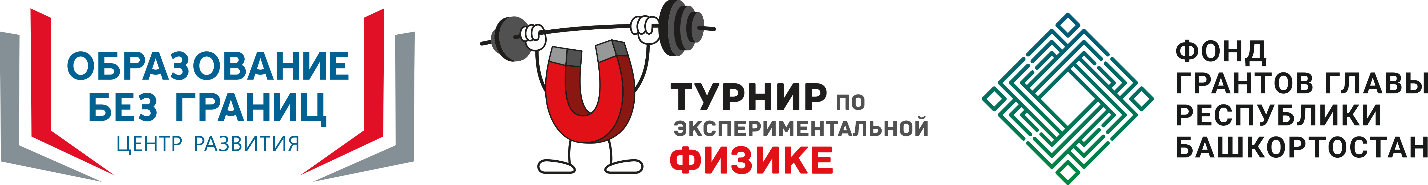 ИНФОРМАЦИОННОЕ ПИСЬМОо проведении «Турнира по экспериментальной физике»АНО ДО «ЦЕНТР РАЗВИТИЯ ОБРАЗОВАНИЕ БЕЗ ГРАНИЦ» приглашает учащихся 8-9 классов принять участие в проекте «Турнир по экспериментальной физике». Проект реализуется при поддержке Фонда грантов Главы Республики Башкортостан и направлен на популяризацию знаний о науке физика, на  выявление и развитие у учащихся образовательных учреждений, осваивающих общеобразовательные программы среднего (полного) общего образования, творческих способностей и интереса к научно-исследовательской деятельности, создание необходимых условий для поддержки одаренных детей. Турнир предполагает два этапа:	Первый этап – заочный проводится в период 12-19 декабря 2022 года. В нем могут принять участие команды школьников 8-9 классов образовательных учреждений Республики Башкортостан (команда в составе не более 5 участников одного учреждения). На данном этапе команды в течение 7 дней решают 10 авторских задач, составленные преподавателями физики Республики Башкортостан и преподавателями ведущих вузов России. Далее, по результатам решения теоретических задач отборочного этапа экспертное жюри определит участников заключительного этапа турнира ( не менее 50 человек, т.е 10 команд). 	Второй этап (заключительный) – практический очный проводится 25 марта 2023 года. В нем принимают участие команды школьников 8-9 классов ,успешно прошедшие первый этап турнира по результатам решения экспертного жюри. На данном этапе команды решают экспериментальные задачи с использованием лабораторного оборудования.  По итогам второго этапа жюри определяет команду-победителя. Команде вручается Кубок победителя, сертификат каждому участнику команды на посещение 5 семинаров по физике с ведущими преподавателями физики Республики Башкортостан, а также призы от партнеров проекта. Руководитель (учитель) команды- победителя награждается грамотой и памятным  подарком.Регистрация команд на турнир проводится на сайте https://librastudy.ru/projects/tournament/ или оформленной заявки от учебного заведения с указанием ФИО руководителя ( учителя) команды, номера телефона, электронной почты и указанием ФИО участника команды, класс обучения, учебного заведения, направленной на электронный адрес: razvitie@librastudy.ru c указанием в теме: Турнир, школа, муниципальный районРегистрация команд проводится до 6 декабря 2022 года до 23:59Приложение 1 – «ПОЛОЖЕНИЕ о Республиканском турнире по экспериментальной физике для учащихся 8-9 классов».